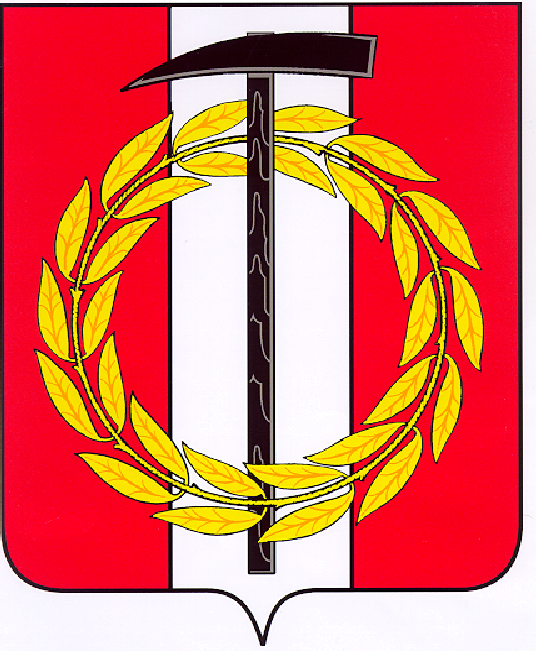 Собрание депутатов Копейского городского округаЧелябинской областиРЕШЕНИЕ      30.03.2022           458-МОот _______________№_____О внесении изменений в  решение Собрания депутатов Копейского городского округа от 25.06.2014№ 942-МОВ соответствии с Налоговым кодексом Российской Федерации, Федеральным законом от 06 октября 2003 года № 131-ФЗ «Об общих принципах организации местного самоуправления в Российской Федерации», Уставом муниципального образования «Копейский городской округ» Собрание депутатов Копейского городского округа Челябинской области РЕШАЕТ:	1. Внести в решение Собрания депутатов Копейского городского округа от 25.06.2014 № 942-МО«О земельном налоге на территории  Копейского городского округа» (далее – решение) следующие изменения:Подпункт 3 пункта 3 изложить в новой редакции:«садоводческие и огороднические объединения граждан в отношении земельных участков, предоставленных им для ведения садоводства, огородничества, включая земли общего пользования, находящиеся на территории Копейского городского округа, в полном объеме с 01 января 2019 года по 01 января 2024 года.»;2) Дополнить решение пунктом 3.2. следующего содержания:«3.2. От уплаты земельного налога освобождаются управляющие компании индустриальных (промышленных) парков, включенные в реестр индустриальных (промышленных) парков и управляющих компаний индустриальных (промышленных) парков, в соответствии с постановлением Правительства Российской Федерации от 4 августа 2015 года № 794 «Об индустриальных (промышленных) парках и управляющих компаниях индустриальных (промышленных) парков», и резиденты индустриальных (промышленных) парков, включенные в реестр, формирующийся управляющими компаниями, - в отношении земельных участков, находящихся в границах территории индустриальных парков, в целях ведения промышленного производства промышленной продукции в течение пяти последовательных налоговых периодов, начиная с 1 января 2022 года.»2. Настоящее решение вступает в силу со дня его официального опубликования.3. Настоящее решение подлежит публикации в газете «Копейский рабочий»  и размещению на официальном Интернет-сайте Собрания депутатов Копейского городского округа Челябинской области.4. Контроль исполнения решения возложить на комиссию по экономической, бюджетной и налоговой политике Собрания депутатов Копейского городского округа.Председатель Собрания депутатов     Глава Копейского городского округа Копейского округа                                              Челябинской области              Челябинской области                                                                       Е.К. Гиске                                                              А.М. Фалейчик